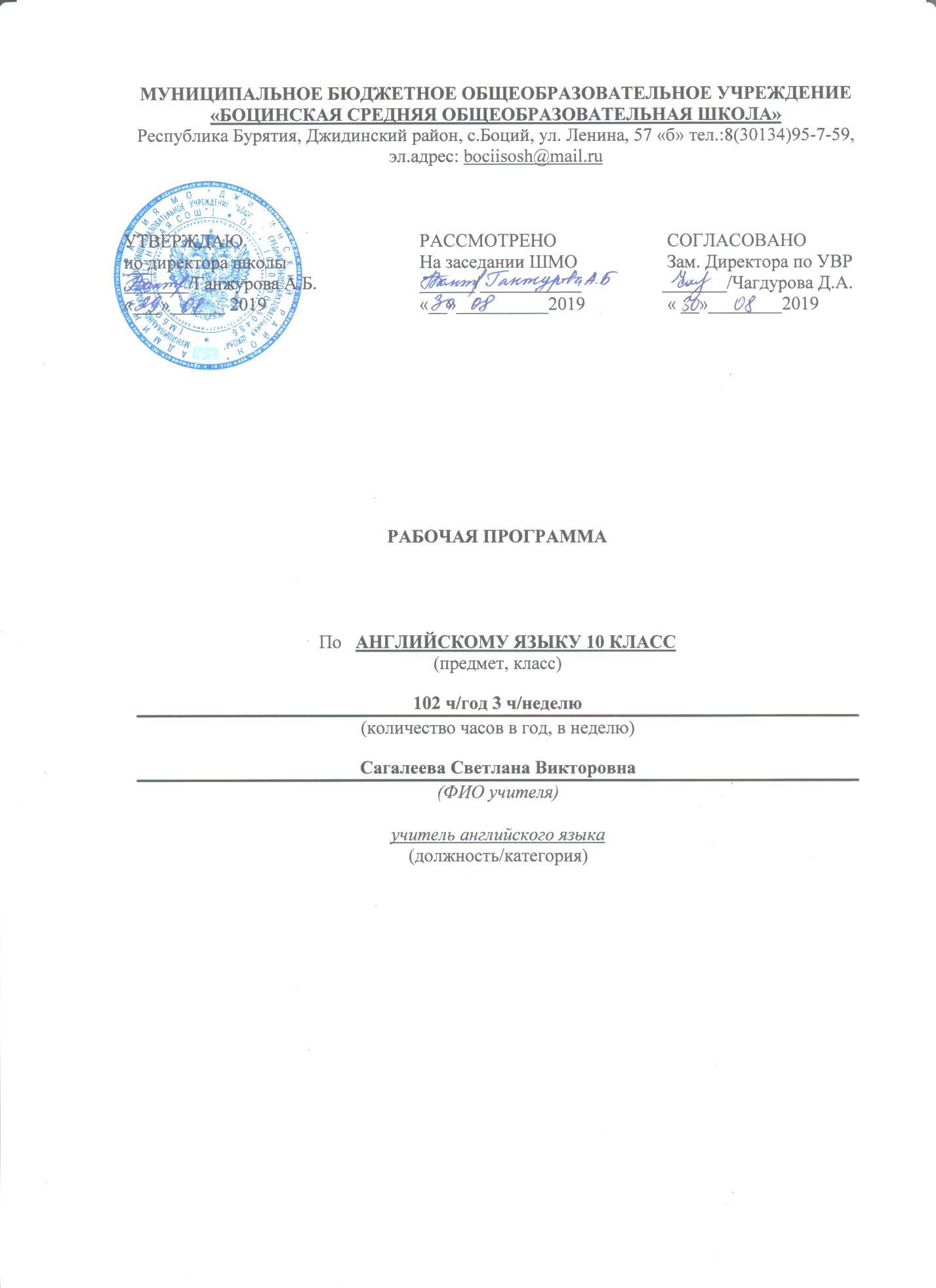 Пояснительная запискаРабочая программа по английскому языку для 10 класса составлена на основе:федерального компонента государственного образовательного стандарта,  утвержденного  приказом Минобразования РФ от  05.03.2004 года № 1089;	 федерального перечня учебников, рекомендованных (допущенных) к использованию в образовательном процессе в образовательных учреждениях, реализующих программы общего образования; примерной программы основного общего образования по английскому языку (базовый уровень); авторской программы по английскому языку к УМК «Spotlight» для учащихся 10 класса общеобразовательных учреждений;учебного  плана МБОУ «Боцинская СОШ» на 2019 – 2020 уч.год;положения о рабочей программе МБОУ «Боцинская СОШ».Программа реализует принцип непрерывного образования по английскому языку, что соответствует современным потребностям личности и общества.Согласно  учебному плану МБОУ «Боцинская СОШ» на 2019 - 2020 учебный год изучению английского языка в 10 классе отводится 102 часа в год – 3 часа в неделю, включая уроки повторения, обобщения, контроля и коррекции знаний. Рабочая программа ориентирована на использование УМК «Spotlight» для 10 класса для общеобразовательных организаций: базовый уровень (О.В. Афанасьева, Д.Дули, И.В. Михеева и др.) – Москва: Express Publishing: Просвещение, 2018.Обоснование выбора учебно-методического комплекта для реализации рабочей учебной программы. Выбор данного УМК обусловлен следующими причинами: 1. данные учебные пособия включены в федеральный список учебных пособий, рекомендованных для начальной общеобразовательной школы; 2. данная линия учебников является завершенной и позволяет обеспечить преемственность обучения между начальным и средним этапами обучения; 3. УМК ориентирован на формирование межкультурной компетенции учащихся.Цели и задачи программыИностранный язык как учебный предмет характеризуется:-  межпредметностью (содержанием речи на иностранном языке могут быть сведения из разных областей знания, например, литературы, искусства, истории, географии, математики и др.); - многоуровневостью (с одной стороны необходимо овладение различными языковыми средствами, соотносящимися с аспектами языка: лексическим, грамматическим, фонетическим, с другой - умениями в четырех видах речевой деятельности);- полифункциональностью (может выступать как цель обучения и как средство приобретения сведений в самых различных областях знания).Изучение в старшей школе иностранного языка в целом и английского в частности на базовом уровне направлено на достижение следующей цели: дальнейшее развитие иноязычной коммуникативной компетенции (речевой, языковой, социокультурной, компенсаторной, учебно-познавательной):- речевая компетенция - совершенствование коммуникативных умений в четырех основных видах речевой деятельности (говорении, аудировании, чтении и письме); умений планировать свое речевое и неречевое поведение;- языковая компетенция - систематизация ранее изученного материала; овладение новыми языковыми средствами в соответствии с отобранными темами и сферами общения: увеличение объема используемых лексических единиц; развитие навыков оперирования языковыми единицами в коммуникативных целях;- социокультурная компетенция - увеличение объема знаний о социокультурной специфике страны/стран изучаемого языка, совершенствование умений строить свое речевое и неречевое поведение адекватно этой специфике, формирование умений выделять общее и специфическое в культуре родной страны и страны изучаемого языка;- компенсаторная компетенция - дальнейшее развитие умений выходить из положения в условиях дефицита языковых средств при получении и передаче иноязычной информации; - учебно-познавательная компетенция - развитие общих и специальных учебных умений, позволяющих совершенствовать учебную деятельность по овладению иностранным языком, удовлетворять с его помощью познавательные интересы в других областях знания.Данная программа содержит все темы, включенные в федеральный компонент содержания образования. Наряду с федеральным компонентом программы реализуется региональный компонент, который представлен в таких темах, как «Профессии», «Российские спортсмены», «Школы Росии», «Путешествие по Волге», «Озеро Байкал», «Русская кухня», «Большой театр», «Космические исследования». Целью данных уроков является расширение общего кругозора учащихся о своем селе  и регионе  на английском языке.Требования к уровню подготовки обучающихсяВ результате изучения иностранного языка на базовом уровне ученик должен: знать/понимать значения новых лексических единиц, связанных с тематикой данного этапа обучения и соответствующими ситуациями общения, в том числе оценочной лексики, реплик-клише речевого этикета, отражающих особенности культуры страны/стран изучаемого языка; значение изученных грамматических явлений в расширенном объеме (видовременные, неличные и неопределенно-личные формы глагола, формы условного наклонения, косвенная речь /косвенный вопрос, побуждение и др., согласование времен); страноведческую информацию из аутентичных источников, обогащающую социальный опыт школьников: сведения о стране/странах изучаемого языка, их науке и культуре, исторических и современных реалиях, общественных деятелях, месте в мировом сообществе и мировой культуре, взаимоотношениях с нашей страной, языковые средства и правила речевого и неречевого поведения в соответствии со сферой общения и социальным статусом партнера; уметь говорение вести диалог, используя оценочные суждения, в ситуациях официального и неофициального общения (в рамках изученной тематики); беседовать о себе, своих планах; участвовать в обсуждении проблем в связи с прочитанным/прослушанным иноязычным текстом, соблюдая правила речевого этикета; рассказывать о своем окружении, рассуждать в рамках изученной тематики и проблематики; представлять социокультурный портрет своей страны и страны/стран изучаемого языка; аудирование относительно полно и точно понимать высказывания собеседника в распространенных стандартных ситуациях повседневного общения, понимать основное содержание и из-влекать необходимую информацию из различных аудио- и видеотекстов: прагматических (объявления, прогноз погоды), публицистических (интервью, репортаж), соответствующих тематике данной ступени обучения; чтение читать аутентичные тексты различных стилей: публицистические, художественные, на-учно-популярные, прагматические, используя основные виды чтения (ознакомительное, изучающее, поисковое/просмотровое) в зависимости от коммуникативной задачи;письменная речьписать личное письмо, заполнять анкету, письменно излагать сведения о себе в форме, принятой в стране/странах изучаемого языка, делать выписки из иноязычного текста; использовать приобретенные знания и умения в практической деятельности и повседневной жизни для: общения с представителями других стран, ориентации в современном поликультурном мире; получения сведений из иноязычных источников информации (в том числе через Интернет), необходимых в целях образования и самообразования; расширения возможностей в выборе будущей профессиональной деятельности; изучения ценностей мировой культуры, культурного наследия и достижений других стран; ознакомления представителей зарубежных стран с культурой и достижениями России. Содержание учебного курсаМодуль 1.Крепкие узыЛетние каникулы. Увлечения. Вводный инструктаж по б/п, ИОТ - 001, 016. Черты характера. Формы глаголов настоящих времен. Л.Элкот. Маленькие женщины. Письмо неофициального стиля. Молодежная мода в Британии. Межличностные отношения.   Вторичное использование.Модуль 2. Мир увлеченийМолодые Британские покупатели. Карманные деньги. Свободное время. На что потратить деньги. Инфинитив. Герундий. Э.Нэсбит. Дети с железной дороги. Короткие сообщения. Спортивные события Британии. Дискриминация. Чистый воздух.Модуль 3. Школа и будущая профессия.Профессии. Будущее время. Степени сравнения прилагательных. А.Чехов. Дорогая. Письмо официального стиля. Американская школа. Вымирающие животные.Модуль 4. Земля в опасности.Защита окружающей среды. Окружающая среда. Модальные глаголы. А. Доэль. Потерянный мир. Письмо "За и против". Большой барьерный риф. Практикум литературного перевода. Рождество. Новый год в разных странах. Джунгли. Модуль 5. Отдых.Красивый Непал! Дневник путешествий. Путешествия. Трудности в поездках. Артикли. Прошедшие времена. Ж. Верн. Вокруг света за 80 дней. Рассказы. Река Темза. Погода. Загрязнение воды. Путешествуя по миру. Модуль 6. Еда и здоровье.Полезная еда. Диета и здоровье подростков. Плюсы и минусы диеты. Условные предложения. Фразовые глаголы. Ч. Диккенс. " Оливер Твист". Доклады. Р. Бернс. Шотландия. Фестиваль " Ночь Р. Бернса". Здоровые зубы. Органическое земледелие.Модуль 7. Давайте развлечемся.Досуг подростков. Телевидение. Театр. Пассивный залог. Г. Лерукс. Призрак Оперы. Выражение рекомендаций. Отзывы. Музей мадам Тюссо. Природа и экология. Написание личного письма. На досуге. Развлечения.Модуль 8. Научно-технический прогресс.Высокие технологии вокруг нас. Высокотехнологичные приборы. Электронное оборудование и проблемы. Косвенная речь. Согласование времен. Эссе. Выражение косвенного мнения. Британские изобретатели. Альтернативные источники энергии. Техника и технологии. Научно-технический прогресс. Тематическое планирование№ п/пТема урокаТема урокаКоличество часовДата проведения по плануДата проведения фактическиКоррекцияМОДУЛЬ 1. Крепкие узы (13 часов)МОДУЛЬ 1. Крепкие узы (13 часов)МОДУЛЬ 1. Крепкие узы (13 часов)МОДУЛЬ 1. Крепкие узы (13 часов)МОДУЛЬ 1. Крепкие узы (13 часов)МОДУЛЬ 1. Крепкие узы (13 часов)МОДУЛЬ 1. Крепкие узы (13 часов)1.1a. Reading Skills.Увлечения подростков1a. Reading Skills.Увлечения подростков12.1b. Listening and Speaking Skills.Дружба1b. Listening and Speaking Skills.Дружба13.1c. Grammar in Use.1c. Grammar in Use.14.1d. LiteratureЛ.М. Олкотт "Маленькие женщины"1d. LiteratureЛ.М. Олкотт "Маленькие женщины"15.1e. Writing Skills.Письма личного характера1e. Writing Skills.Письма личного характера16.Culture Corner 1.Молодежная модаCulture Corner 1.Молодежная мода17.Citizenship. ДискриминацияCitizenship. Дискриминация18.Going Green 1.Проблемы экологииGoing Green 1.Проблемы экологии19.Spotlight on Russia.ПрофессииSpotlight on Russia.Профессии110.Обобщение лексико-грамматического материала Модуля 1Обобщение лексико-грамматического материала Модуля 1111. Spotlight on Exams.Готовимся к экзаменуSpotlight on Exams.Готовимся к экзамену112.Progress Check.Progress Check.113.Активизация изученного материала Модуля 1Активизация изученного материала Модуля 11МОДУЛЬ 2. Мир увлечений (14 часов)МОДУЛЬ 2. Мир увлечений (14 часов)МОДУЛЬ 2. Мир увлечений (14 часов)МОДУЛЬ 2. Мир увлечений (14 часов)МОДУЛЬ 2. Мир увлечений (14 часов)МОДУЛЬ 2. Мир увлечений (14 часов)МОДУЛЬ 2. Мир увлечений (14 часов)14.2a. Reading Skills.Подростки - потребители2a. Reading Skills.Подростки - потребители115.2b. Listening and Speaking Skills.Занятия в свободное время2b. Listening and Speaking Skills.Занятия в свободное время116.2c. Grammar in Use.2c. Grammar in Use.117.2d. Literature.Э. Незбит "Дети железной дороги"2d. Literature.Э. Незбит "Дети железной дороги"118.2e. Writing Skills.Неформальные сообщения2e. Writing Skills.Неформальные сообщения119.Culture Corner 2.Спортивные события в БританииCulture Corner 2.Спортивные события в Британии120Spotlight on Russia.Российские спортсменыSpotlight on Russia.Российские спортсмены121Across the Curriculum.Подросток и деньгиAcross the Curriculum.Подросток и деньги122Going Green 2.Проблемы экологииGoing Green 2.Проблемы экологии123Spotlight on Exams.Готовимся к экзаменуSpotlight on Exams.Готовимся к экзамену124Spotlight on Exams.Готовимся к экзаменуSpotlight on Exams.Готовимся к экзамену125Повторение пройденного материалаПовторение пройденного материала126Progress Check.Progress Check.127Работа над ошибкамиРабота над ошибками1МОДУЛЬ 3. Школа и будущая профессия (11 часов)МОДУЛЬ 3. Школа и будущая профессия (11 часов)МОДУЛЬ 3. Школа и будущая профессия (11 часов)МОДУЛЬ 3. Школа и будущая профессия (11 часов)МОДУЛЬ 3. Школа и будущая профессия (11 часов)МОДУЛЬ 3. Школа и будущая профессия (11 часов)МОДУЛЬ 3. Школа и будущая профессия (11 часов)28.3a. Reading Skills.Типы школ. Школьная жизнь3a. Reading Skills.Типы школ. Школьная жизнь129.3b. Listening and Speaking Skills.Профессии3b. Listening and Speaking Skills.Профессии=130.3c. Grammar in Use3c. Grammar in Use131.3d. Literature.А.П. Чехов "Душечка"3d. Literature.А.П. Чехов "Душечка"132.3e. Writing Skills.Формальное письмо3e. Writing Skills.Формальное письмо133.Culture Corner 3.Система школьного образования в США и РоссииCulture Corner 3.Система школьного образования в США и России134.Citizenship. Across the Curriculum.Образование в различных странах мираCitizenship. Across the Curriculum.Образование в различных странах мира135.Spotlight on Russia.Школы РоссииSpotlight on Russia.Школы России136.Going Green 3.Проблемы экологииGoing Green 3.Проблемы экологии137.Spotlight on Exams.Spotlight on Exams.138.Progress Check.Progress Check.1МОДУЛЬ 4. Земля в опасности (10 часов)МОДУЛЬ 4. Земля в опасности (10 часов)МОДУЛЬ 4. Земля в опасности (10 часов)МОДУЛЬ 4. Земля в опасности (10 часов)МОДУЛЬ 4. Земля в опасности (10 часов)МОДУЛЬ 4. Земля в опасности (10 часов)МОДУЛЬ 4. Земля в опасности (10 часов)39.4a. Reading Skills.Переработка отходов4a. Reading Skills.Переработка отходов140.4b. Listening and Speaking Skills.Проблемы экологии. Погода4b. Listening and Speaking Skills.Проблемы экологии. Погода141.4c. Grammar in Use4c. Grammar in Use142.4d. Literature.А. Конан-Дойл "Затерянный мир"4d. Literature.А. Конан-Дойл "Затерянный мир"143.4e. Writing Skills4e. Writing Skills144Culture Corner 4.Проблемы экологииCulture Corner 4.Проблемы экологии145Across the Curriculum.ЕстествознаниеAcross the Curriculum.Естествознание146Going Green 4.Экологические проблемыGoing Green 4.Экологические проблемы147Spotlight on Russia.Путешествие по ВолгеSpotlight on Russia.Путешествие по Волге148Spotlight on Exams.Progress Check.Spotlight on Exams.Progress Check.1МОДУЛЬ 5. Отдых (15 часов)МОДУЛЬ 5. Отдых (15 часов)МОДУЛЬ 5. Отдых (15 часов)МОДУЛЬ 5. Отдых (15 часов)МОДУЛЬ 5. Отдых (15 часов)МОДУЛЬ 5. Отдых (15 часов)МОДУЛЬ 5. Отдых (15 часов)495a. Reading Skills.Путешествие по Непалу5a. Reading Skills.Путешествие по Непалу1505b. Listening and Speaking Skills.Каникулы5b. Listening and Speaking Skills.Каникулы1515c. Grammar in Use5c. Grammar in Use1525d. Literature.Ж. Верн "Вокруг света за 80 дней"5d. Literature.Ж. Верн "Вокруг света за 80 дней"1535e. Writing Skills.Фестивали5e. Writing Skills.Фестивали1545e. Writing Skills5e. Writing Skills155Culture Corner 5.Путешествие по ТемзеCulture Corner 5.Путешествие по Темзе156Across the Curriculum.ГеографияAcross the Curriculum.География157Going Green 5.Экологические проблемы (загрязнение морей)Going Green 5.Экологические проблемы (загрязнение морей)158Spotlight on Russia.Озеро БайкалSpotlight on Russia.Озеро Байкал159Spotlight on Exams.Пирамиды ЕгиптаSpotlight on Exams.Пирамиды Египта160Spotlight on Exams.Spotlight on Exams.161Progress Check.Progress Check.162Работа над ошибкамиРабота над ошибками163Повторение пройденного материалаПовторение пройденного материала1МОДУЛЬ 6. Еда и здоровье (15 часов)МОДУЛЬ 6. Еда и здоровье (15 часов)МОДУЛЬ 6. Еда и здоровье (15 часов)МОДУЛЬ 6. Еда и здоровье (15 часов)МОДУЛЬ 6. Еда и здоровье (15 часов)МОДУЛЬ 6. Еда и здоровье (15 часов)МОДУЛЬ 6. Еда и здоровье (15 часов)646a. Reading Skills.Здоровое питание6a. Reading Skills.Здоровое питание1656b. Listening and Speaking Skills.Диета6b. Listening and Speaking Skills.Диета1666c. Grammar in Use6c. Grammar in Use1676d. Literature.Ч. Диккенс "Оливер Твист"6d. Literature.Ч. Диккенс "Оливер Твист"1686e. Writing Skills.Посещение кафе6e. Writing Skills.Посещение кафе1696e. Writing Skills.6e. Writing Skills.170Culture corner 6.Р. БернсCulture corner 6.Р. Бернс171Across the Curriculum.Science. НаукаAcross the Curriculum.Science. Наука172Going Green 6.Проблемы экологииGoing Green 6.Проблемы экологии173Spotlight on Russia.Русская кухняSpotlight on Russia.Русская кухня174Spotlight on Exams.Spotlight on Exams.175Spotlight on Exams.Spotlight on Exams.176Progress Check.Progress Check.177Работа над ошибкамиРабота над ошибками178Повторение пройденного материалаПовторение пройденного материала1МОДУЛЬ 7. Давайте развлечемся (12 часов)МОДУЛЬ 7. Давайте развлечемся (12 часов)МОДУЛЬ 7. Давайте развлечемся (12 часов)МОДУЛЬ 7. Давайте развлечемся (12 часов)МОДУЛЬ 7. Давайте развлечемся (12 часов)МОДУЛЬ 7. Давайте развлечемся (12 часов)МОДУЛЬ 7. Давайте развлечемся (12 часов)797a. Reading Skills.Досуг подростков7a. Reading Skills.Досуг подростков1807b. Listening and Speaking Skills.Театр7b. Listening and Speaking Skills.Театр1817c. Grammar in Use.Кино7c. Grammar in Use.Кино1827d. Literature.Г. Лерн "Призрак оперы"7d. Literature.Г. Лерн "Призрак оперы"1837e. Writing Skills.Кино7e. Writing Skills.Кино1847e. Writing Skills.Музыка7e. Writing Skills.Музыка185Culture Corner 7.Музей мадам ТюссоCulture Corner 7.Музей мадам Тюссо186Across the Curriculum.МузыкаAcross the Curriculum.Музыка187Going Green 7.Экологические проблемыGoing Green 7.Экологические проблемы188Spotlight on Russia.Большой ТеатрSpotlight on Russia.Большой Театр189Spotlight on Exam.Spotlight on Exam.190Progress Check.Progress Check.1МОДУЛЬ 8. Научно-технический прогресс (12 часов)МОДУЛЬ 8. Научно-технический прогресс (12 часов)МОДУЛЬ 8. Научно-технический прогресс (12 часов)МОДУЛЬ 8. Научно-технический прогресс (12 часов)МОДУЛЬ 8. Научно-технический прогресс (12 часов)МОДУЛЬ 8. Научно-технический прогресс (12 часов)МОДУЛЬ 8. Научно-технический прогресс (12 часов)91918a. Reading Skills.Техника, окружающая нас192928b. Listening and Speaking Skills.Выбор техники193938c. Grammar in Use194948d. Literature.Г.Д. Уэллс "Машина времени"195.95.8e. Writing Skills.Высказывание мнения196.96.Culture Corner 8.Британские изобретатели и их изобретения197.97.Across the Curriculum.Наука198.98.Going Green 8.Экологические проблемы199.99.Spotlight on Russia.Космические исследования1100.100.Spotlight on Exams.1101.101.Progress Check.1102.102.Урок обобщения1